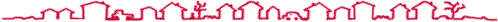 Innkalling til ordinært Årsmøte 14. juni  2017 kl 18:00 i Saxegaarden KonstitueringSak 1: ÅrsberetningSak 2: Regnskap 2016Sak 3: Budsjett 2017Sak 4: Valg		Se vedlagt informasjon	_______________________________________________________________KLOSTERENGAS VENNERINNKALLING TIL ÅRSMØTE I KLOSTERENGAS VENNER  14.06.2017 KL 18:00Klosterengas Venner, org.nr 912 380 971 er en forening som skal arbeide for å videreutvikle og forskjønne parken både som friluftsområde og skulpturpark. Sak 1 	Orientering om styrets arbeid i inneværende periodeStyret har inneværende periode bestått av:Jacki Holmboe, styrelederVebjørn Torsetnes, styremedlemGerd Bånerud, styremedlemKristin Moxnes, styremedlem – fratrådt (flyttet august 2016)Kaia Means, varamedlemMedlemmerMedlemsmassen består av 23 boligselskap langs parkdraget som aktive og betalende medlemmer, i tillegg til mange personlige støttemedlemmer som bidragsytere med interesse for sitt bomiljø og nærområde. MøtevirksomhetStyret har avholdt formelle og uformelle styremøter, dessuten vært i tett kontakt pr mail og telefon.Vi har hatt møter med bydelen, etater som prosjekterer parken og orienteringsmøter for nærområdet.Hva har Klosterengas Venner bidratt med til beste for Klosterenga Park i 2016/17?Mot våre medlemmer:Prosjekt Fuglekasser 20 fuglekasser ble planlagt i samarbeid med bymiljøetaten, produsert i Oslo Fengsel. montert i samarbeid med anleggsgartner Einar M Elverum. 15 kasser ble montert i mai 2016 og de siste 5 ble montert samtidig som alle kassene ble renset i desember og klargjort for ny vårsesong. Prosjekt KlatrehortensiaPå forespørsel tok foreningen i juni/juli initiativ til å plante 4 klatrehortensia rundt trafostasjonen ved inngangen til «Skogen». De hadde flotte skudd i februar, men frøs i ny kuldeperiode og må erstattes.    JulearrangementKlosterengas Venner bidro med penger og arbeid ifm gruppen «Fellesløft for Schweigaardsgate» og Gamlebyen Beboerforeningens sitt julearrangement 01.12 med lyssetting av Harald Hardrådes Plass.  Prosjekt InsekthotellI samråd med Bydel Gamle Oslo har Klosterengas Venner reist et insekthotell i «Skogen». Gamle Oslo Hage-Crew har stått for monteringen. Her er innkvartering for bier, sommerfugler, biller, marihøner og andre som er viktige for et biologisk mangfold. Klosterenga Park er heldig å ha flere pinnsvinfamilier og flaggermus-kolonier. Det planlegges utplassering av humle/flaggermus-kasser og pinnsvinhuler ila høsten. FolkemøterKlosterengas Venner har jobbet opp mot etater og politikere for å sikre framdriften av parken. I perioden har vi gjennomført 2 folkemøter, og vil i forlengelse av årsmøtet holde en «workshop 2» som det tredje.Periodens første folkemøte ble avholdt 23. mai 2016. Det var ca. 50 personer til stede. Representanter fra de involverte etatene og Victoria Evensen, leder for byutviklingskomiteen, var innledere. De frammøtte fikk en oversiktlig og god gjennomgang av framdriftsplanen og etatenes visjoner for Klosterenga Park. folkemøtet med workshop 04. april 2017 t. Møtet var arrangert av Klosterengas Venner i samarbeid med Dronninga landskap og Oslo kommune ved Vann- og avløpsetaten. Mange av de involverte i prosjektet var tilstede. Dronninga arkitekter med Rainer Stange i spissen gikk igjennom sin første visjon av parken. Det var en god visualisering av hvilke muligheter området byr på, med Hovinbekken videreført fra Jordal og ned til Klosterenga park. Dronninga Landskap hadde på eget initiativ tegnet ut over det som ligger i den opprinnelige reguleringen, både når det gjaldt areal og innhold i parken. Spennende tanker. Møtet var en suksess. Totalt var ca. 50 personer innom arrangementet og det var stort engasjement der mange gode ideer ble framsatt under workshop’en. Totalt ble det gitt 100 forskjellige innspill til løsninger og ønsker for parken. Møtet følges opp med flere co-ordinerte temamøter fram til ferdigstilling; berammet 2019 – 20.Klosterengas Venner arrangerer i forlengelse av årsmøtet ytterligere en workshop – nå den 14. juni – for å samle inn enda flere innspill og strukturere dem, slik at vi får systematisert og fremmet det som er viktigst for beboerne i området ved senere presentasjoner i våre møter med samarbeidende etater og instanser. Mot prosjektledere o.a. instanser:Klosterengas Venner jobber politisk for å få gjennomslag for parken. Vi har møter med politikere i bydelen og i rådhuset. I 2016/2017 har vi jobbet aktivt med å få fram viktigheten av ferdigstillelse og ikke minst at planprosessen skal holde tempo. Målsettingen nå er at Parken skal ferdigstilles i 2019, senest innen 2020. Vi håper gravearbeidet begynner før sommeren 2018. Forprosjektet og kostnadsberegning skal foreligge høsten 2017 hvis alt går som planlagt. Vi håper at budsjett er klart ila året. Det er et utfordrende prosjekt med mange involverte etater. Det gjør det vanskelig å sikre en kontinuerlig framdrift.Klosterengas Venner vil i 2017 - 18 øke aktiviteten politisk for å sikre at parken blir ferdigstilt i 2019/2020. Det som vil ha første prioritet i månedene fremover, er å få parken fullfinansiert. Vi må få politikerne med på å bevilge nok penger, slik at det blir den bruksvennlige parken nærområdet ønsker og fortjener.Vi jobber kontinuerlig tett med Bård Breiviks stiftelse, politikere, samarbeidende etater og Dronninga landskap for å få til det beste for beboerne i området. Utkastet vist den 4.april var ikke gjennomarbeidet sammen med el i samråd med Bård Breiviks stiftelse, som er en forutsetning for det skulpturelle uttrykket. Formålet med det politiske arbeidet er å få politikere og etater til å jobbe sammen med oss for å ivareta beboere og brukere i ferdigstilling parken. Det betyr å skape gode relasjoner og samarbeide med personer som har ansvar for opparbeiding av parkområdet, samt sikre framdrift for planlegging og finansiering. For å sikre involvering av beboerne er folkemøter, idédugnader og andre sosiale arrangementer viktige tiltak.  Medlemskap i venneforeningen gir deg mulighet til å bruke din stemme, og gir oss større tyngde i møte med våre politikere og bevilgende myndigheter. Vel møtt som bidragsyter til beste for ditt nærmiljø. FOR KLOSTERENGAS VENNEROslo, 20. mai 2017    Jacki Holmboe, styreleder  /s/                                                         Vebjørn Torsetnes, styremedlem  /s/	Gerd Bånerud, styremedlem  /s/  	 Sak 2 Regnskap 2016	Årsregnskapet viste pr 31.12.2016 et driftsoverskudd på:  		kr   4.263,65	Inntekter 2016:			   			  	kr 39.895,00	Utgifter   2016: 					 	 	kr 35.631,35Styret mener på bakgrunn av ovennevnte at videre drift er tilstede.Årets overskudd, kr 4.263,65 foreslås overført foreningens egenkapital.  Sak 3	Budsjett 2017Kontingenter stipulert inntekt for 2017 er kr 27.000,-Vi er innstilt til kr 15.000,- i støtte fra BGO til arrangementer til beste for Klosterenga Park.Vi vil presisere at arrangementer i Parken krever fellesinnsats fra beboere i nærområdet.Forestående og foreslåtte tiltak Workshop 2 avholdes 14.05 – i forlengelse av årsmøtet.Ferdigstilling av insekthotellet i Parken i perioden mai/juni. Felles høstdugnad med påfølgende felles hygge og leker for barna.Temamøte september/oktober om videre utvikling av Parken frem mot ferdigstilling 2019/20.For øvrig: Opprettholde et nært samarbeid med Bydelen, Bymiljøetaten m/fl om tiltak som kan gjøre Parken enda mer bruksvennlig og trygg, også i prosjekteringsperioden.Opprettholde påtrykket overfor Byråd og bydelspolitikere for å sikre finansiering og framdrift.Sak 4	ValgSittende styre (kfr innkallingen side 1) er innstilt til gjenvalg. Styret ønsker imidlertid å bestyrke seg med flere medlemmer for å nedsette arbeidsutvalg i forbindelse med de tiltak/arrangementer som ligger foran oss. Mye spennende og betydningsfullt skjer i Klosterenga Park i år 2017-2019.Innstilling fremlegges/behandles i møtet. Benkeforslag forutsetter aksept fra kandidaten..  MRK: 	Første gang, og senere dersom hensynet til kontinuitet eller andre spesielle forhold tilsier det, kan årsmøtet vedta at et eller flere av styremedlemmene, herunder også styreleder, velges for en kortere eller lengre periode enn to år.Styret har ikke mottatt forslag til styrekandidater eller andre forslag fra medlemmer pr 3.06Vi ber alle som har mulighet vurdere å melde seg inn i en komité eller til styret. Sammen er vi bedre rustet til å fremme de ønsker vi har for Parken i den prosessen vi nå er inne i. Medlemskap kan tegnes i møtet og ved henvendelse til styret.     Hovedmedlemmer kr 1.000,-.  Støttemedlemmer kr 100,-. Vipps 80141 til konto 1503.39.06916. ____________________  Klipp ______________________________________Klosterengas Venner                   Medlemsregistering/fullmakt: Undertegnede, for boligselskapet ………………………………….. gir med dette........................................................................................ (trykte bokstaver)fullmakt til å stemme på boligselskapets vegne i årsmøtet som avholdes 14.06.2017. Oslo, den ........  /  ........ 2017...........................................................			......................................................     Navn (trykte bokstaver)				            Underskrift